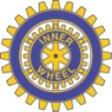 Linköping IWC
Distrikt 241Inbjudan till vårutflykt den 8 maj till Restaurang Brunneby Musteri med föredrag om Göta kanal och deras stora upprustningsprojekt samt besök på Gårdsbutiken.
Vi startar med lunch kl 12 och därefter följer föredrag med Roger Altsäter, VD för Göta kanal-bolaget. Efter mötet finns möjlighet att besöka den trevliga Gårdsbutiken på Brunneby.Anmälan		Anmälan senast den 2 maj till vår klubbmästare Marianne Nordell,
mariannenordell@telia.com. Anmäl också om du har möjlighet att köra bil. Marianne återkommer när hon vet hur många vi blir. 
Vi träffas kl 11.15 på sporthallens parkering.
Anmälan är bindande!Pris		200 kr per person. Betalning med Swish (ange: Linköpings IWC) eller kort direkt till restaurangen på plats. Varmt välkomna hälsar Linköping IWC!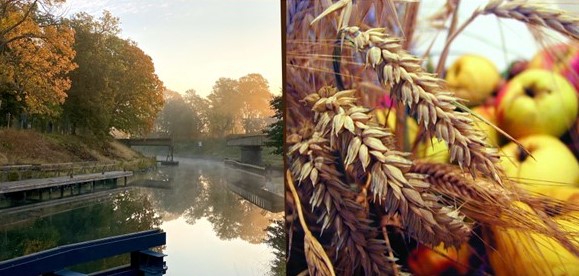 